We Can! Book 5 Unit 5: Yesterday and Today 1. Listen, choose 6 clocks and write the time. 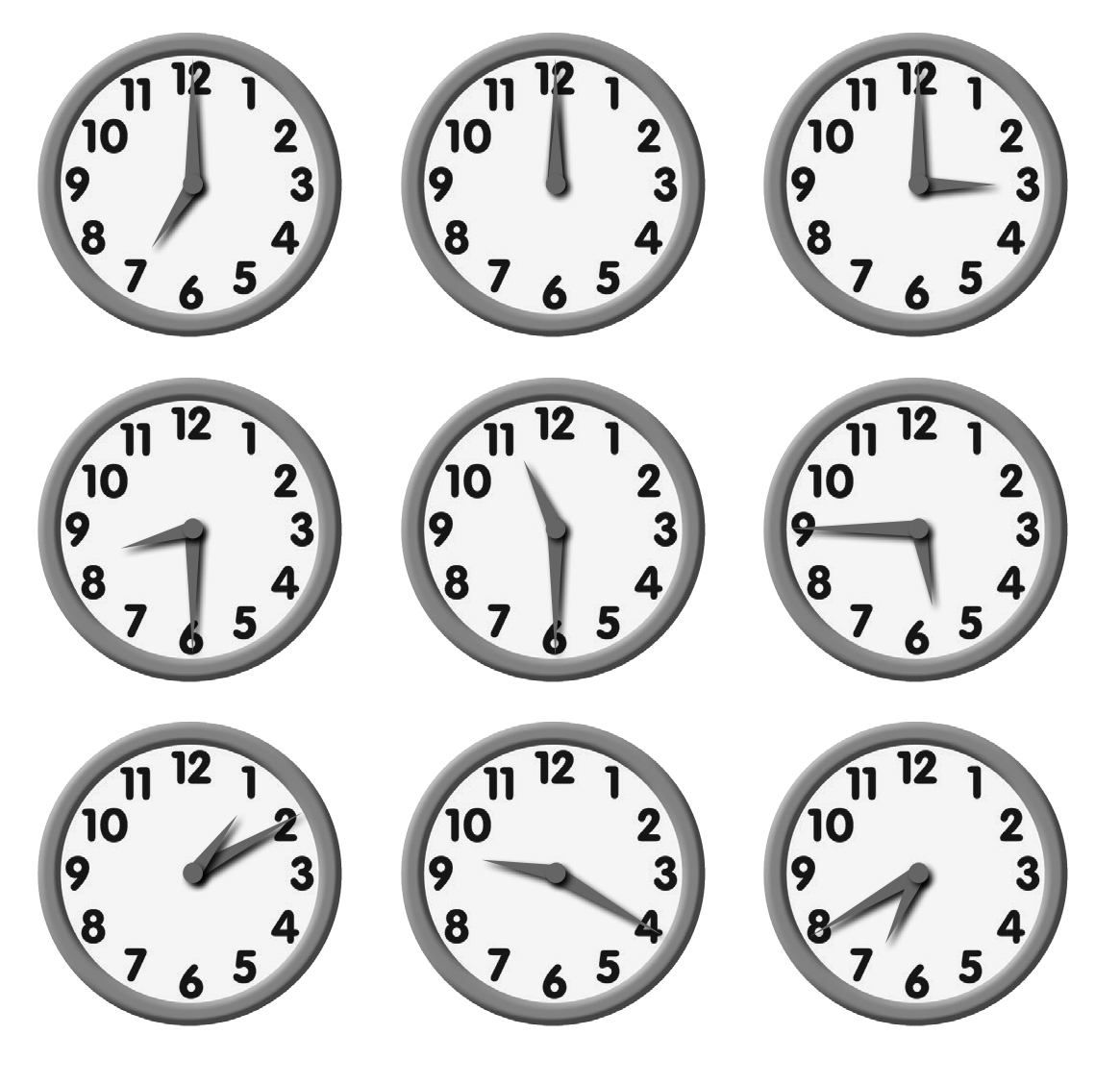           1                   2                  3           4                  5                   6           7                  8                  9 (  ) _______________   (  ) _______________   (  ) _______________   (  ) _______________    (  ) _______________   (  ) _______________   2. Read and answer the questions. 1. What time do you go to school in the morning? I usually go ___________________________________2. What time did you go to school yesterday? Yesterday, I ___________________________________3. What time do you eat lunch? I ___________________________________3. Listen and write the missing form. 4. Complete the words with ck, k, g, or ng.   5. Listen, look at the pictures and write the missing words. eat my lunch     		finish school       ride the bus jump out of bed 		brush my teeth	dreamjump into bed 		ten           		meet	     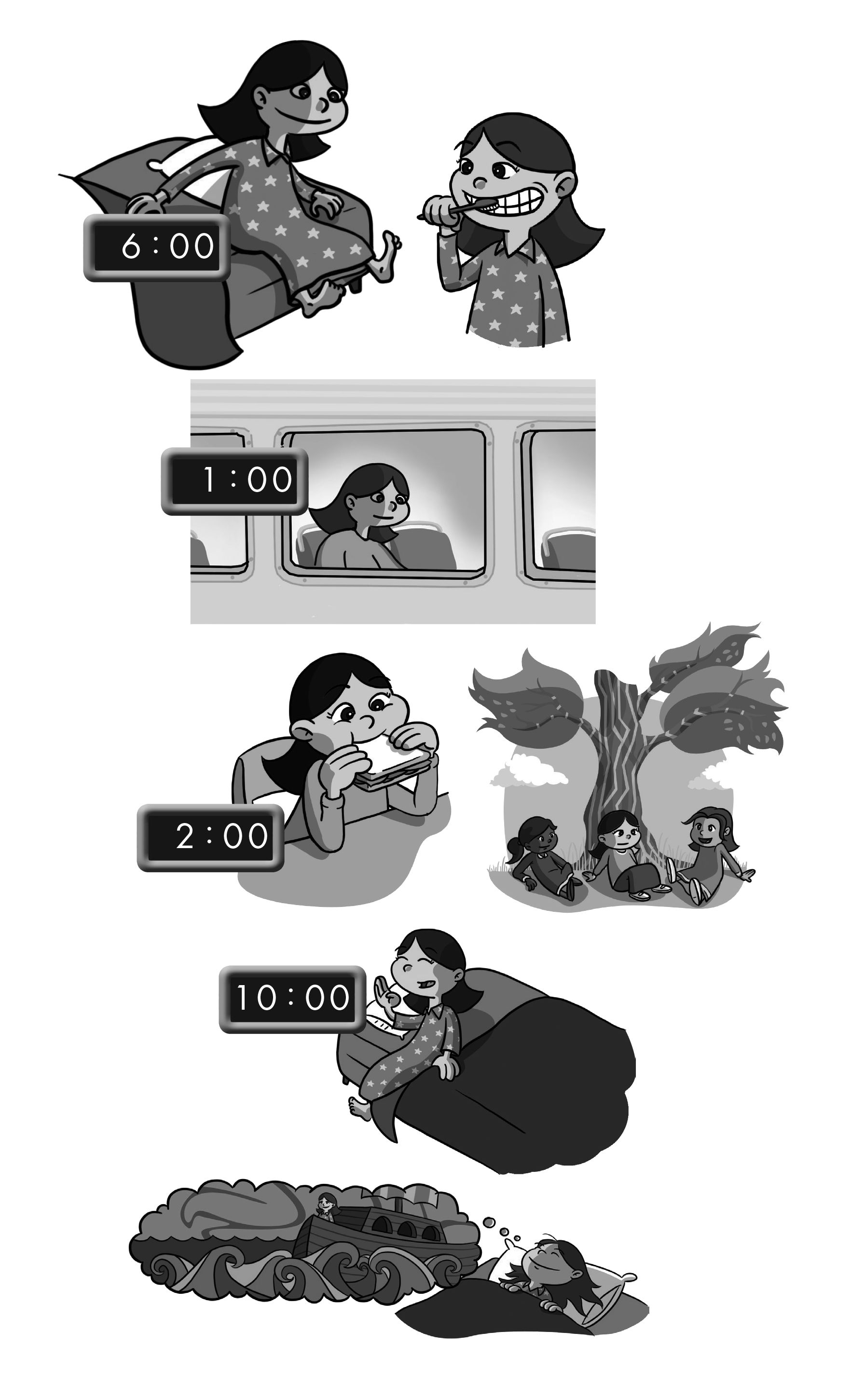 What Time Do you Do It? At ____ o’clock,  I ________________And ________________.      At one o’ clock, I ________________And ________________ home, At two o’clock, I ________________And ______ my friends.At ______ o’clock, I ________________And ______ a lot!       6. Write a chant about your day.  ________________________________________________________________________________every dayyesterday1.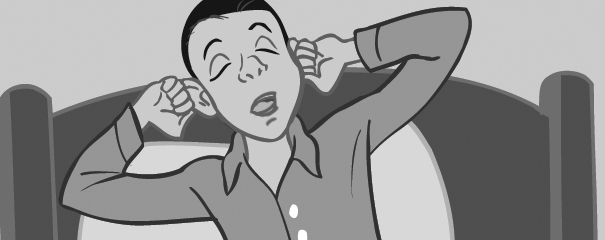 get up_____2. 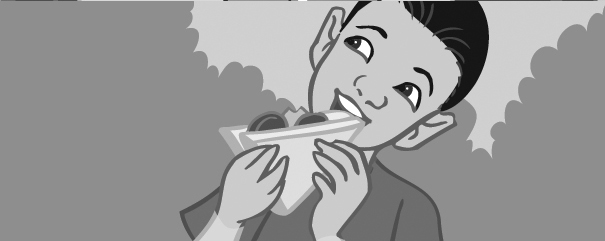 eat lunch_____lunch3. 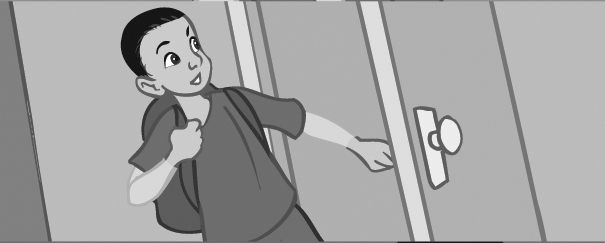 come home_____home4. 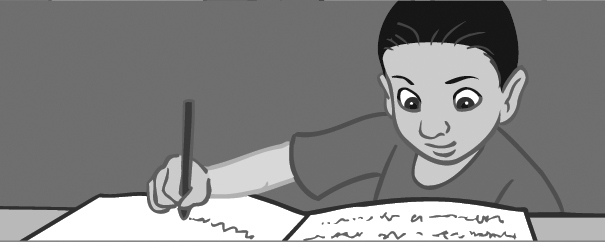 do my homework___my homework5. 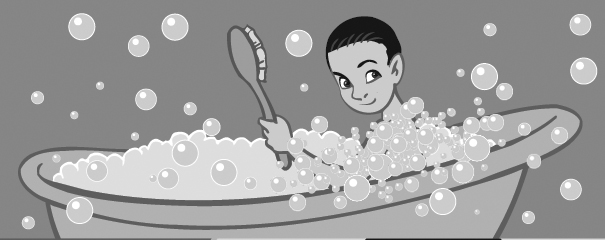 take a bath_____a bath6. 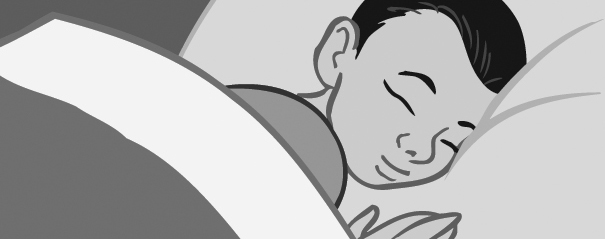 go to bed _____to bed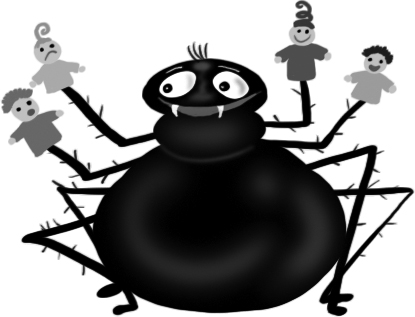 bu __  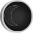 bla __  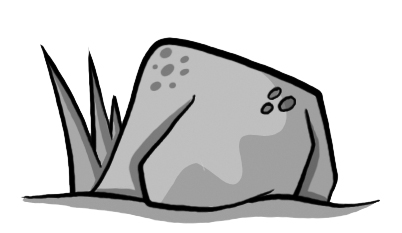 ro __  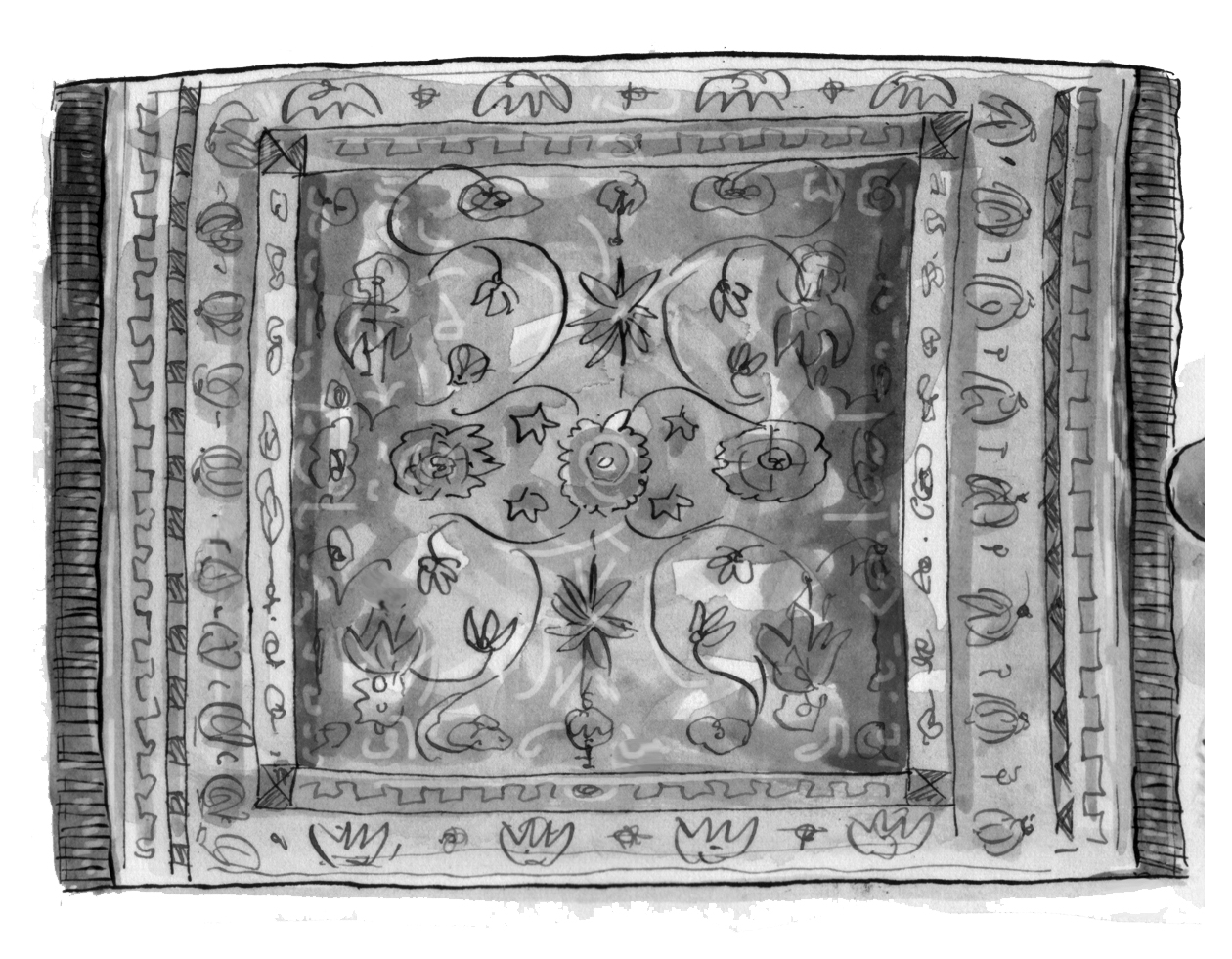 ru __  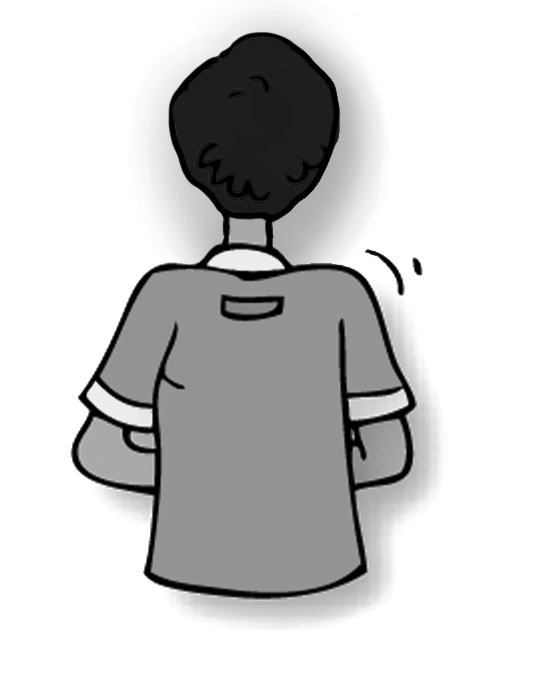 ba __  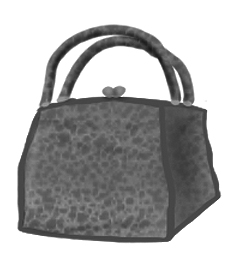 ba __  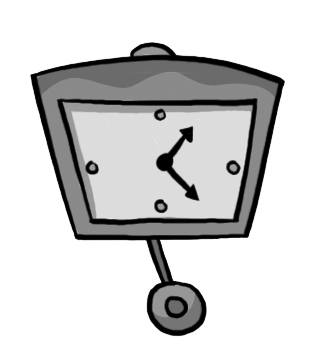 clo __  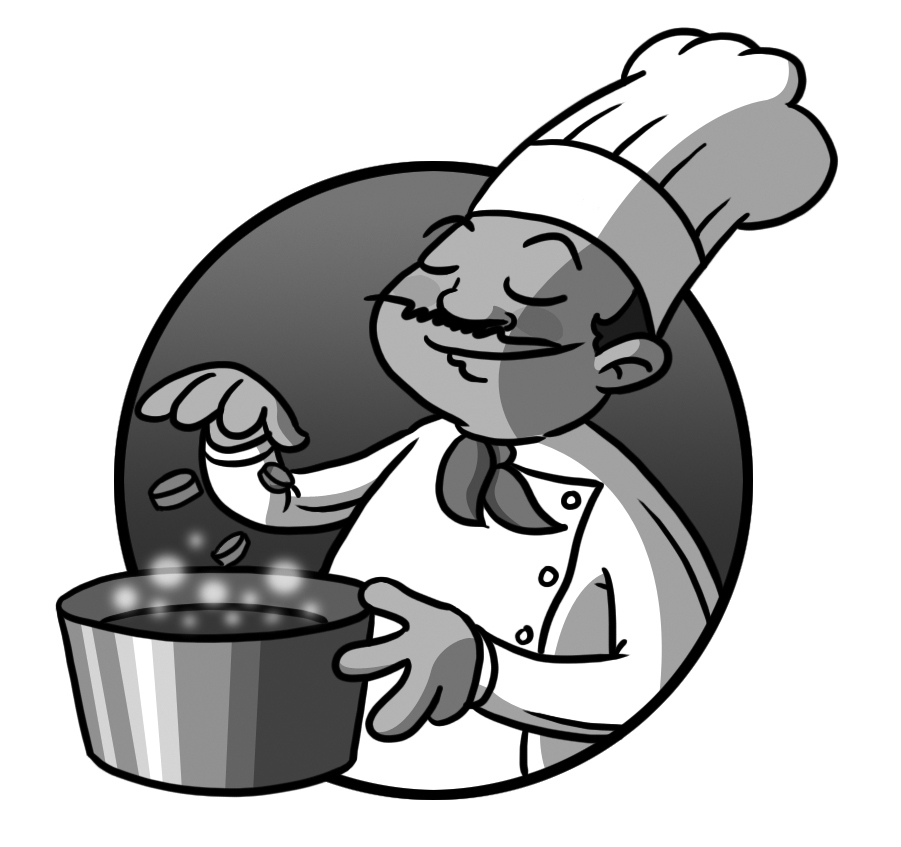 coo __  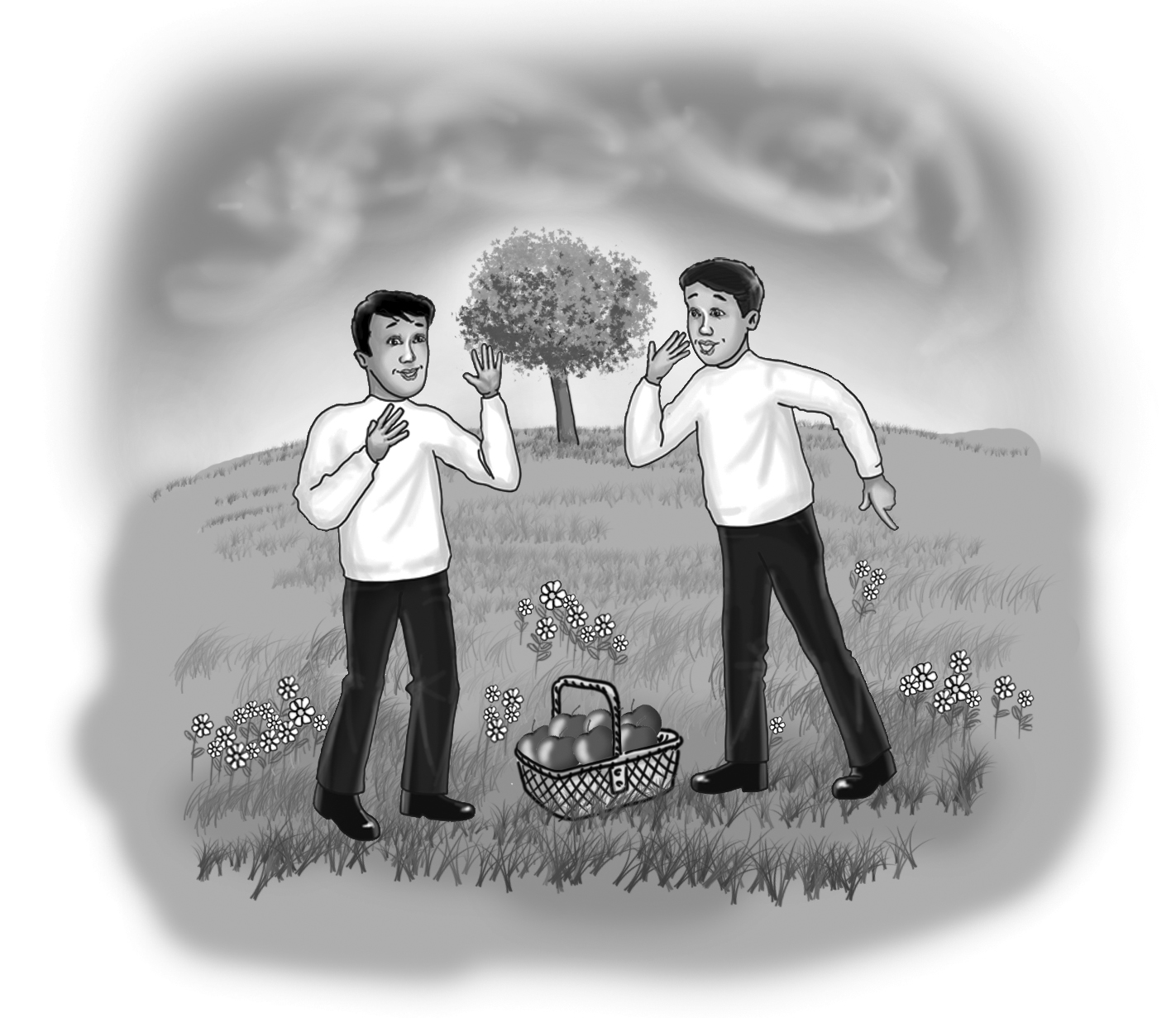 spri __  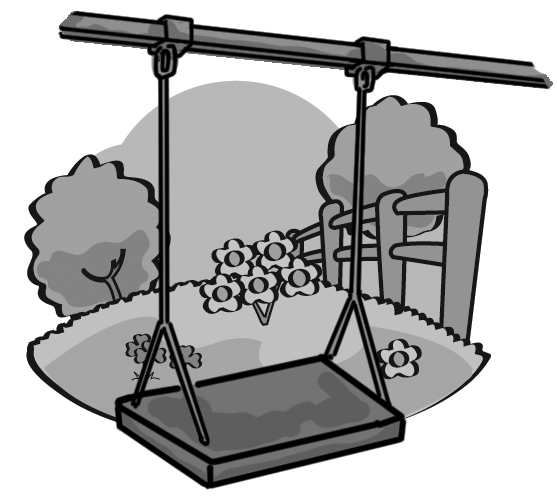 swi __  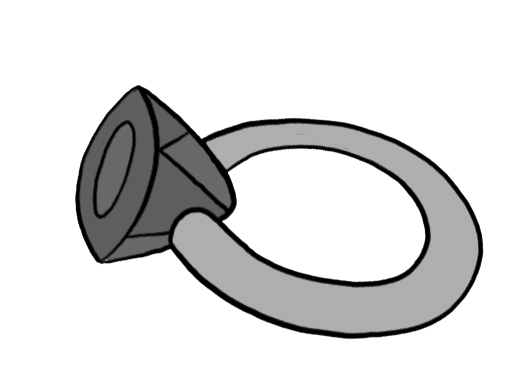 ri __  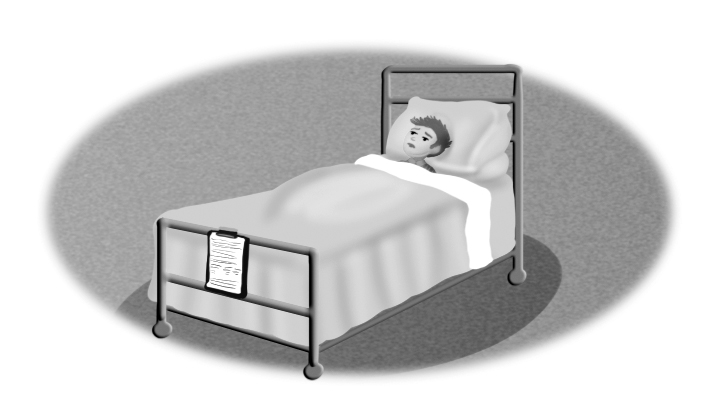 si __  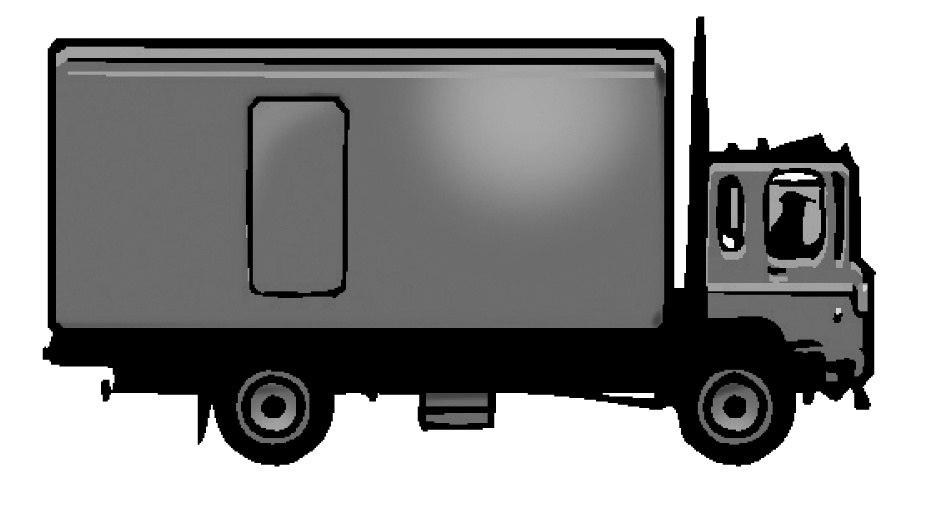 tru __  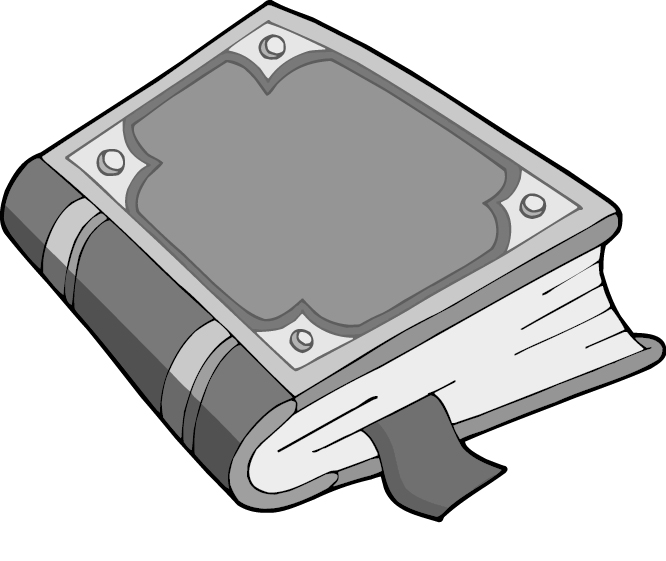 boo __  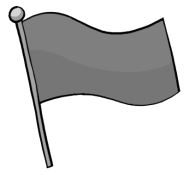 fla __  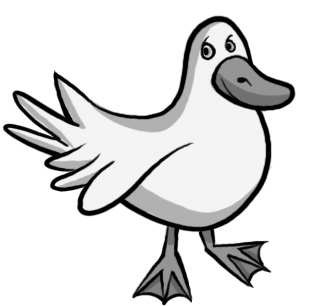 du __  